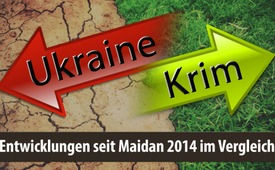 Ukraine - Krim: Entwicklungen seit Maidan 2014 im Vergleich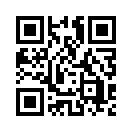 Wie geht es der Ukraine unter der US- und EU-Herrschaft im Vergleich zur Krim, die unter russischer Verwaltung steht? Sehen Sie in diesem Beitrag, wie die wirtschaftlichen Entwicklungen der Ukraine und der Krim interessanterweise in völlig konträrem Verhältnis zu Bewertungen westlicher Politiker und Medien stehen.Mit ihrer vermeintlichen Befreiung vom „bösen Diktator“ Janukowitsch während der blutigen Maidan-Unruhen 2014 und der anschließenden Annäherung an die EU stürzte die Ukraine in eine rapide Abwärtsentwicklung. Sinkende Produktivität und Kaufkraft, steigende Arbeitslosigkeit und erhöhte Sterblichkeitsrate prägen das Bild. Eine Lösung ist nicht in Sicht und wird augenscheinlich weder von der ukrainischen Putsch-Regierung noch von westlichen Regierungen forciert. Die Krim hingegen verzeichnet nach ihrer angeblichen Annexion unter russischer Verwaltung einen soliden Aufwärtstrend. Damit stehen die wirtschaftlichen Entwicklungen der Ukraine und der Krim interessanterweise im völlig konträren Verhältnis zu den Bewertungen der politischen Entwicklungen durch westliche Politiker und Medien. Müssten diese angesichts dieser Diskrepanz nicht korrekterweise ihren Kurs radikal korrigieren?von enm.Quellen:www.kla.tv/11768
PHI, Doppel Nr. 14 15, Jahrgang 2017, Seite 105-120  
http://bueso.de/content/die-%E2%80%9Eerfolgsgeschichte%E2%80%9C-der-eu-der-ukraine-not-und-entv%C3%B6lkerungDas könnte Sie auch interessieren:---Kla.TV – Die anderen Nachrichten ... frei – unabhängig – unzensiert ...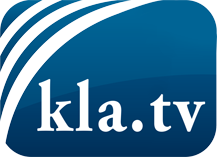 was die Medien nicht verschweigen sollten ...wenig Gehörtes vom Volk, für das Volk ...tägliche News ab 19:45 Uhr auf www.kla.tvDranbleiben lohnt sich!Kostenloses Abonnement mit wöchentlichen News per E-Mail erhalten Sie unter: www.kla.tv/aboSicherheitshinweis:Gegenstimmen werden leider immer weiter zensiert und unterdrückt. Solange wir nicht gemäß den Interessen und Ideologien der Systempresse berichten, müssen wir jederzeit damit rechnen, dass Vorwände gesucht werden, um Kla.TV zu sperren oder zu schaden.Vernetzen Sie sich darum heute noch internetunabhängig!
Klicken Sie hier: www.kla.tv/vernetzungLizenz:    Creative Commons-Lizenz mit Namensnennung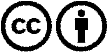 Verbreitung und Wiederaufbereitung ist mit Namensnennung erwünscht! Das Material darf jedoch nicht aus dem Kontext gerissen präsentiert werden. Mit öffentlichen Geldern (GEZ, Serafe, GIS, ...) finanzierte Institutionen ist die Verwendung ohne Rückfrage untersagt. Verstöße können strafrechtlich verfolgt werden.